ОБЯВЛЕНИЕАгенция за социално подпомагане, гр. София, ул. ”Триадица” №2, на основание чл.10а от Закона на държавния служител, чл.14 от Наредбата за провеждане на конкурсите и подбора при мобилност на държавни служители и Заповед № РД01-0457/04.03.2021 г.ОБЯВЯВА КОНКУРС:    І. За длъжността Началник на отдел „Индивидуална оценка на хора с увреждания и социални услуги“ в: Дирекция „Социално подпомагане” – общ. Тутракан, обл. Силистра             ІІ. Изисквания за заемане на длъжността Началник на отдел „Индивидуална оценка на хора с увреждания и социални услуги“:            1. Минимални: степен на образование – бакалавър професионален опит - 4 години и/или ІII младши ранг            2. Допълнителни:Управленска компетентност;Работа в екип;Комуникативна компетентност;Ориентация към резултати;Фокус към клиента /вътрешен и външен/;Професионална компетентност;Дигитална компетентност.	ІІІ. Конкурсът ще се проведе чрез писмена разработка и интервю.Писмената разработка ще бъде на следната тематика:“Ролята на Агенция за социално подпомагане при изпълнение на държавната политика в областта на хората с увреждания“.	ІV. Кандидатите подават писмено заявление за участие в конкурса (Приложение № 3 към чл. 17, ал. 2 НПКПМДСл). Към заявлението да се приложат следните документи:         1. Декларация от лицето, че:        a)  е навършило пълнолетие и е:български гражданин;гражданин на друга държава – членка на Европейския съюз;гражданин на държава – страна по Споразумението за Европейското икономическо пространство;гражданин на Конфедерация Швейцария;    		        б) не е поставено под запрещение;        в) не е осъждано за умишлено престъпление от общ характер на лишаване от свобода;        г) не е лишено по съответен ред от правото да заема длъжността началник на отдел.	2. Копия от документи за придобитата образователно-квалификационна степен, допълнителна квалификация и правоспособност - ако дипломата на кандидата за придобито в Република България образование е след 1 януари 2012 г. и е вписана в Регистъра на завършилите студенти и докторанти, в заявлението се посочват номер, дата и издател на дипломата, а ако документът за признаване на придобитото в чужбина образование е вписан в регистрите за академично признаване на Националния център за информация и документация, в заявлението се посочват номер, дата и издател на документа за признаване, като копие на диплома не се прилага. 	3. Копия от документите, удостоверяващи продължителността на професионалния опит (трудова, служебна, осигурителна книжка, удостоверения и др.).	V. Документите по т. ІV се подават в 10-дневен срок от датата на публикуване на конкурса, както следва: 	1. Лично или чрез пълномощник в деловодството на Агенцията за социално подпомагане, на адрес: гр. София, ул. ”Триадица” 2, служебен вход, Обединена приемна на МТСП, гише на АСП;	2. По електронен път на e-mail: ok@asp.government.bg, като в този случай заявлението за участие в конкурса и декларацията следва да бъдат подписани от кандидата с електронен подпис.Краен срок за подаване на документи до 17.30 часа на 15.03.2021 г.	VI. Списъците или други съобщения във връзка с конкурса ще се обявяват на интернет страницата на агенцията www.asp.government.bg.	VІІ. Кратко описание на длъжността Началник на отдел „Индивидуална оценка на хора с увреждания и социални услуги“, съгласно длъжностната характеристика:Основна цел на длъжносттаСъздаване на условия за практическа реализация на държавната политика в областта на социалната рехабилитация и интеграция на хората с увреждания и социалните услуги в общността и специализираните институции. Организиране, контролиране и ръководство на дейността на отдел „Индивидуална оценка на хора с увреждания и социални услуги“, чрез пряко възлагане на задачите и оказване на методическа помощ на подчинените длъжности в дирекцията. Области на дейност Организиране, координиране  и контрол на дейностите по отпускане на социални помощи за интеграция на хората с увреждания и определяне на потребностите, насочването и ползването на социални услуги от нуждаещите се граждани.Предоставяне на административни услуги на граждани и институции.Контрол върху законосъобразното прилагане на нормативната уредба в областите на компетенции на отдел ИОХУСУ.     Размер на основната заплата от 650 лв. до 2050 лв.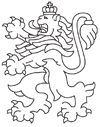 РЕПУБЛИКА БЪЛГАРИЯАгенция за социално подпомагане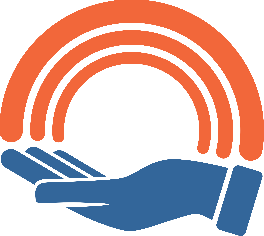 